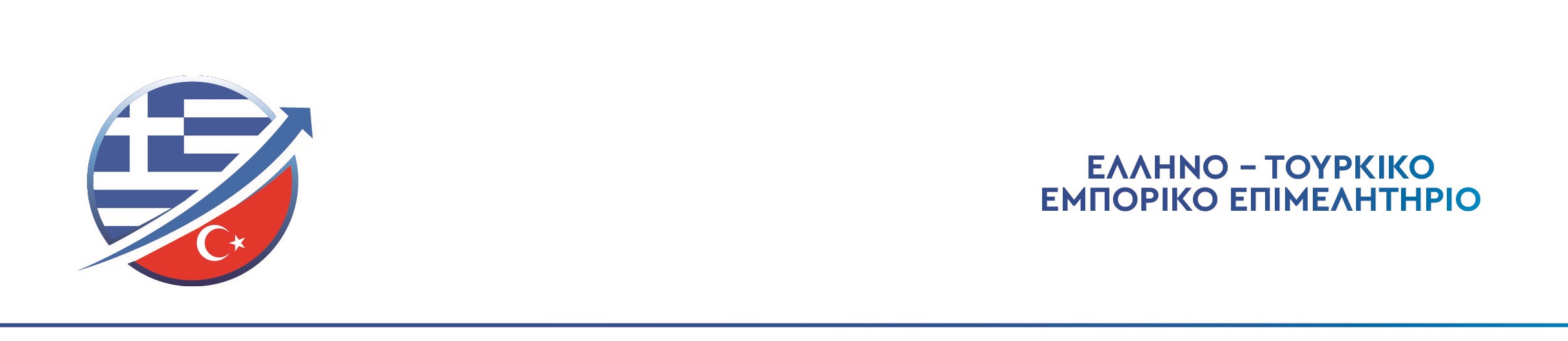 ΑΙΤΗΣΗ ΕΓΓ΢ΑΦΗΣ ΜΕΛΟΥΣ Ημ/νια:   ___ /___ /____ ΕΡΩΝΥΜΙΑ:   _________________________________________________ ΔΙΕΥΘΥΝΣΗ: __________________________________________________ ΡΟΛΗ:     _________________       ΤΚ:  ________________                  ΤΗΛΕΦΩΝΟ:  _________________      ΚΙΝΗΤΟ:                                        ΦΑΞ:  ______________ E-MAIL:  ___________________           WEBSITE:   _______________________ ΔΙΕΥΘΥΝΩΝ ΣΥΜΒΟΥΛΟΣ/ΕΚΡ΢ΟΣΩΡΟΣ:  ____________________________________ ΥΡΕΥΘΥΝΟΣ ΓΙΑ ΤΟ EΡΙΜΕΛΗΤΗ΢ΙΟ:          _____________________________________           Υπογραφή & ςφραγίδα:                ΕΡΙΧΕΙ΢ΗΜΑΤΙΚΗ Δ΢ΑΣΤΗ΢ΙΠΤΗΤΑ  ΡΟΥ ΑΣΚΕΙ Η ΕΡΙΧΕΙ΢ΗΣΗ ΒΙΟΜΗΧΑΝΙΚΗ  ΡΑ΢ΟΧΗΣ ΥΡΗ΢ΕΣΙΩΝ  ΕΜΡΟ΢ΙΚΗ  ΚΑΤΑΣΚΕΥΑΣΤΙΚΗ  	 ΆΛΛΗ ___________________________________________ ΕΤΗΣΙΑ  ΣΥΝΔ΢ΟΜΗ 250 € Η κατάθεση γίνεται στην ALPHA BANK στον λογαριασμό 120002002011660 (IBAN: GR 64 0140 1200 1200 0200 2011 660). 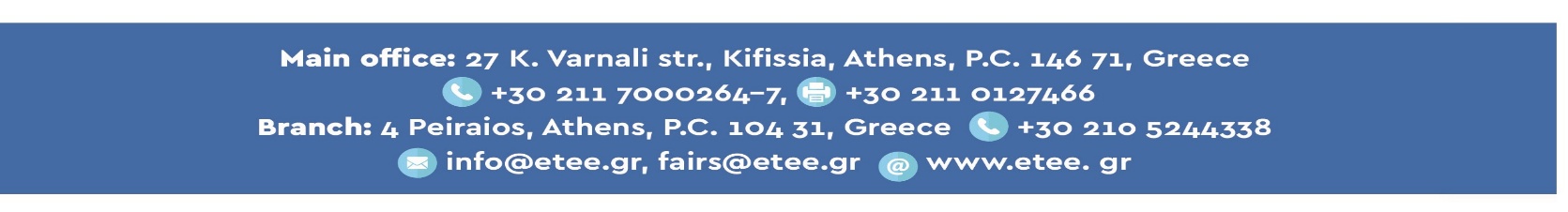 